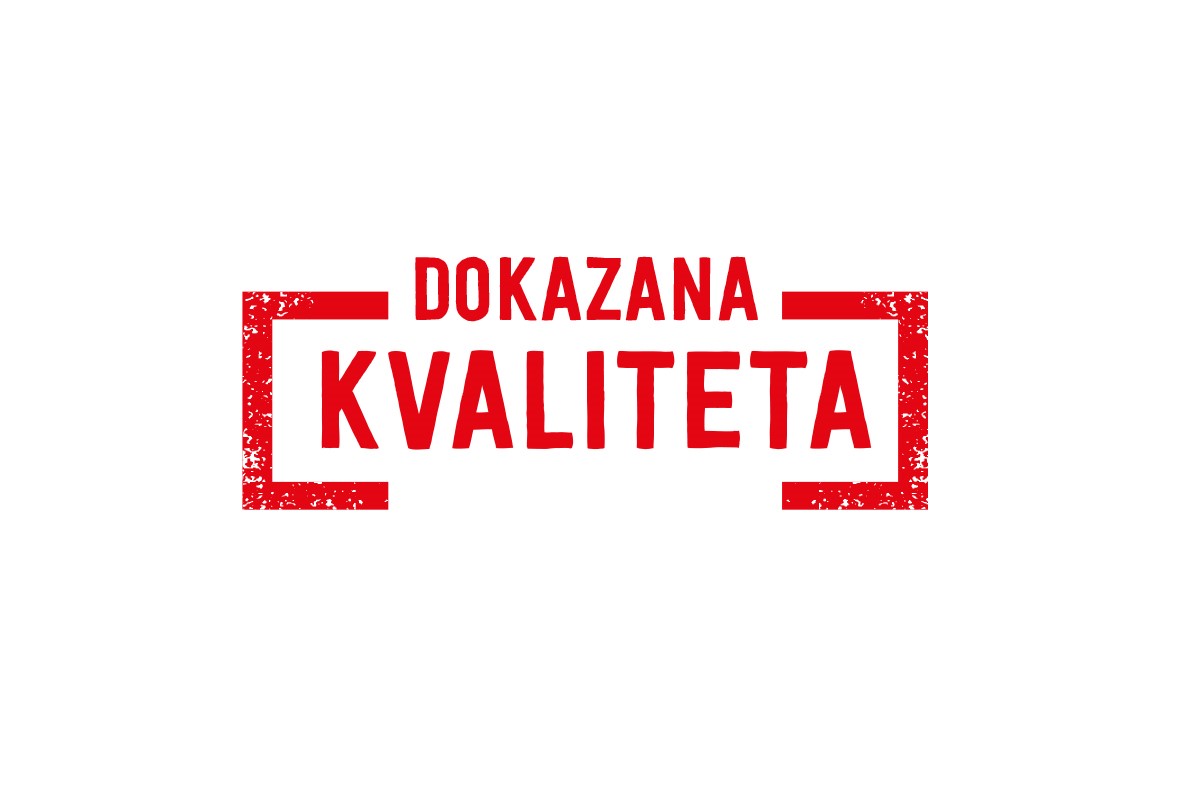 Naziv delegiranog tijelaPOTVRDA O SUKLADNOSTI PROIZVODA SA SPECIFIKACIJOMRedni broj Potvrde o sukladnostikojom se subjektu u poslovanju s hranom naziv i adresa sjedišta subjekta u poslovanju s hranompotvrđuje da je(naziv poljoprivrednog ili prehrambenog proizvoda)proizveden u skladu sa zahtjevima Specifikacije proizvoda„DOKAZANA KVALITETA“naziv kao na SpecifikacijiDatum izdavanja Potvrde: ______________Datum važenja Potvrde: _______________Potpis odgovorne osobe: PRILOG POTVRDI O SUKLADNOSTI PROIZVODA SA SPECIFIKACIJOMRedni broj Potvrde o sukladnostiNavesti naziv subjekta u poslovanju s hranom kojem se izdaje Potvrda, ulogu subjekta i adresu lokacije objekta u kojem se posluje s hranomSerije i količine proizvedenih (navesti vrstu poljoprivrednog ili prehrambenog proizvoda) za koje je potvrđena sukladnost* Popis članova u grupnoj certifikaciji:Datum izdavanja Priloga Potvrde: _____________________Potpis odgovorne osobe: Napomena: ostale dodatne informacije* Za grupnu certifikaciju navodi se popis članova i njihova uloga, dok se za pojedinačnu certifikaciju korisnika oznake koji je proizvođač proizvoda ovaj dio ne navodiVrsta poljoprivrednog ili prehrambenog proizvodaOznaka serije/lotaKoličinaRazdoblje važenja Priloga Potvrde(upisati naziv)(upisati oznaku)(upisati količinu)Od --- do (DD.MM.GGGG.)Naziv i adresa subjekta u poslovanju s hranomUloga subjekta (proizvođač, skladište, distributer ili sl.)